Валасевіч Данута Міхайлаўна, настаўнік гісторыі і грамадазнаўства кваліфікацыйнай катэгорыі “настаўнік-метадыст” ДУА “Кухчыцкая сярэдняя школа Клецкага раёна”Варыянт 2Білет 4Практычнае заданне. Развіццё адукацыі, навукі, культуры і спорту ў Рэспубліцы Беларусь.На аснове прадстаўленных матэрыялаў адкажыце на пытанні.2. Патлумачце прынцып, які рэалізуецца ў нашай краіне: «Адукацыя не на ўсё жыццё, адукацыя праз усё жыццё». 1. Выкарыстоўваючы схему, вызначце, як ішоў працэс афармлення дзяржаўнага статусу беларускай і рускай моў у нашай краіне?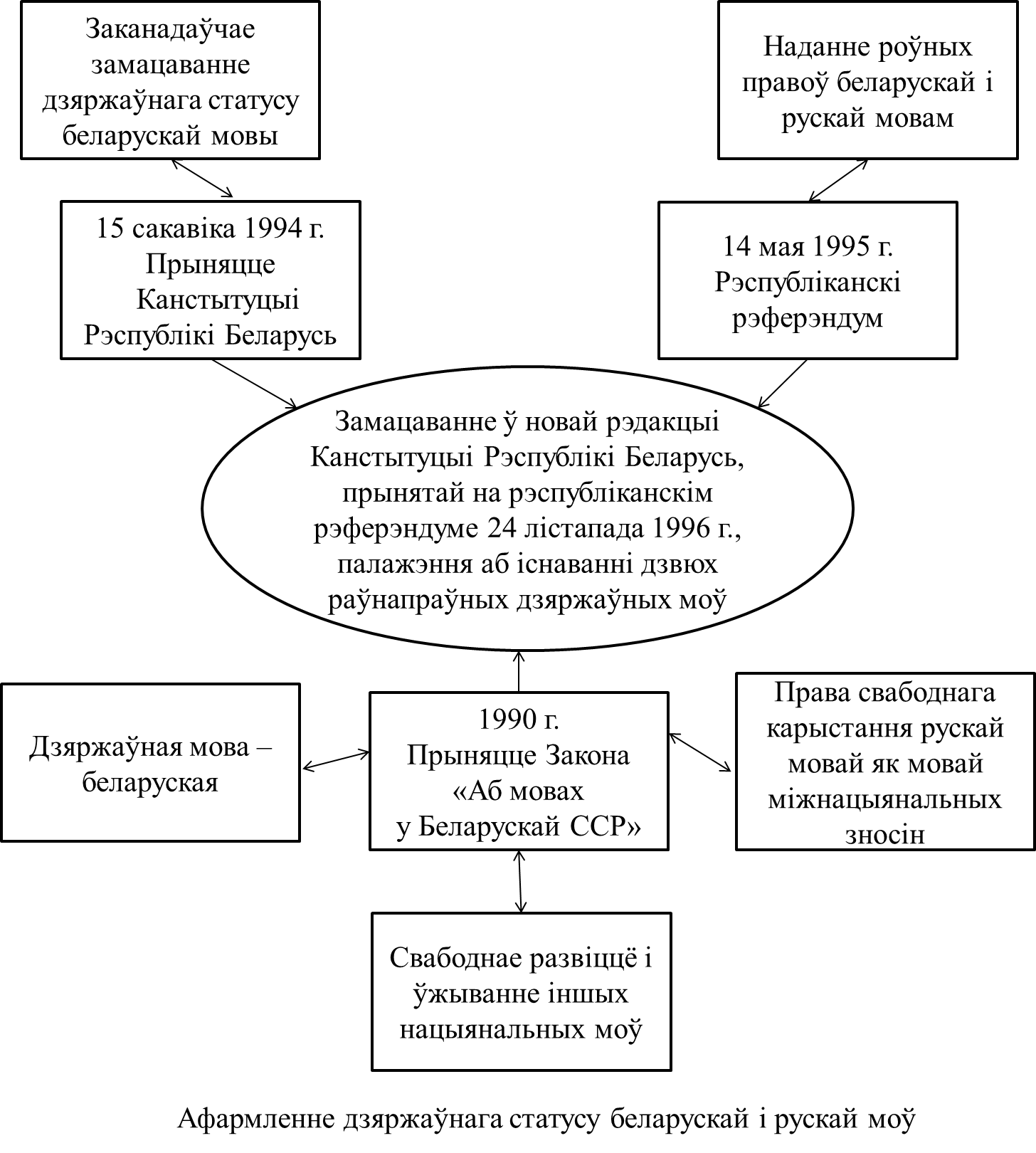 3. На падставе тэксту, патлумачце, чаму Нацыянальная бібліятэка Рэспублікі Беларусь з’яўляецца культурна-гістарычным брэндам краіны?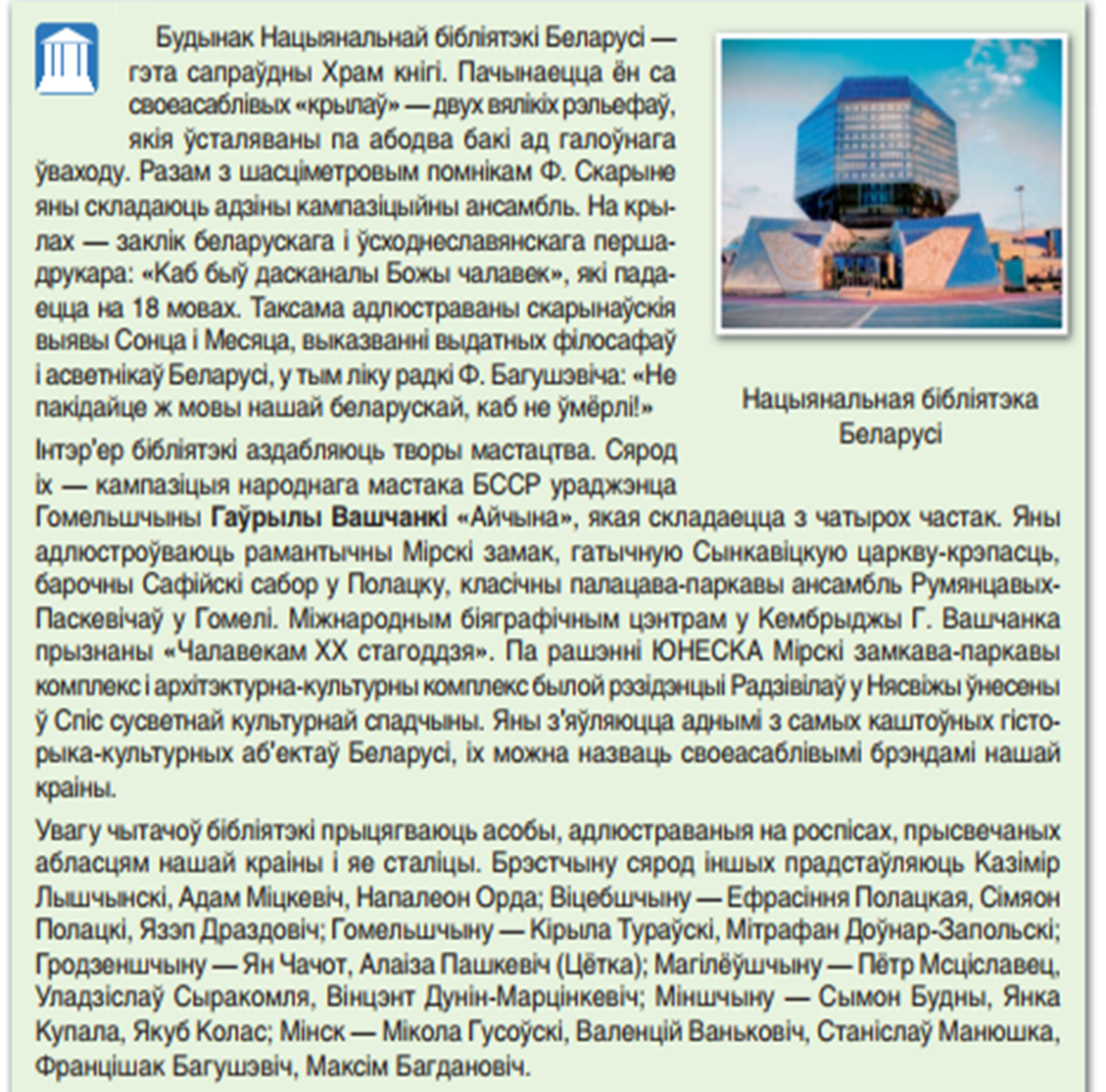 4. Вызначце ўклад Ж. І. Алфёрава ў навуку і яго жыццёвы прынцып.4. Вызначце ўклад Ж. І. Алфёрава ў навуку і яго жыццёвы прынцып.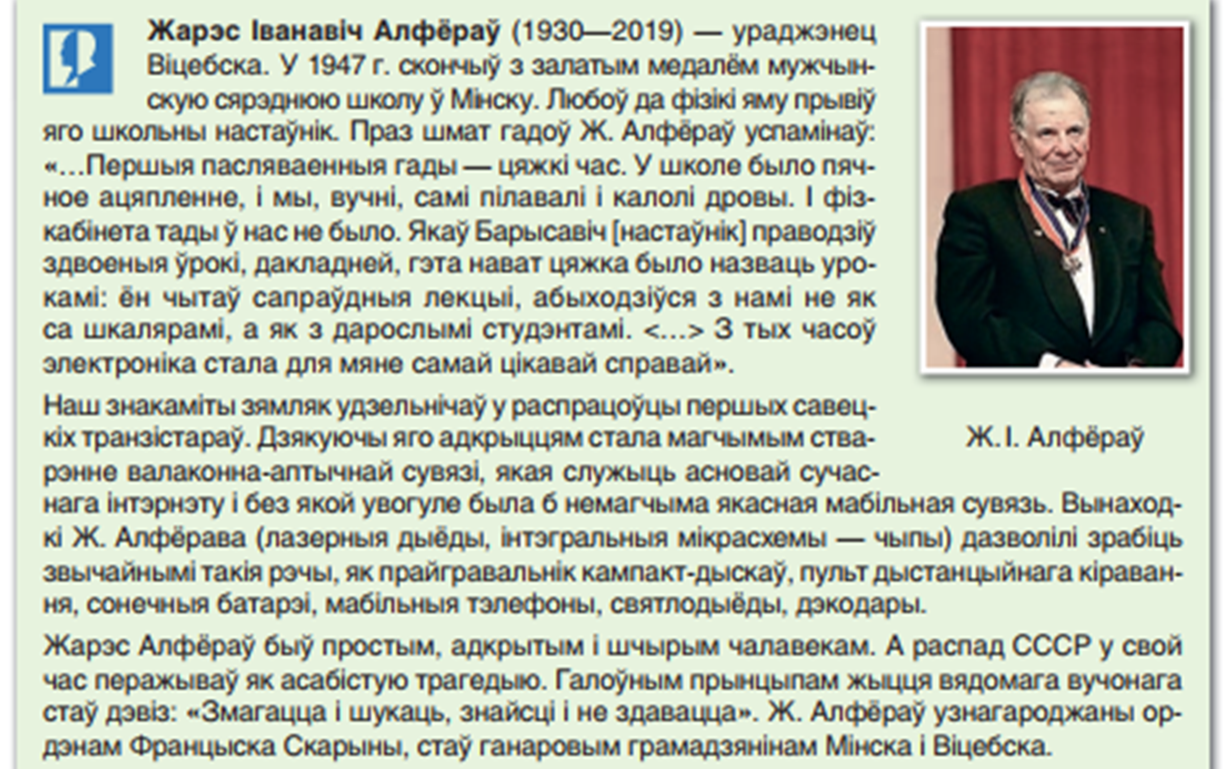 